QForm UK DirectMetal forming plants often face with design tasks of new forging parts. Designed technologies may have various defects in forging part: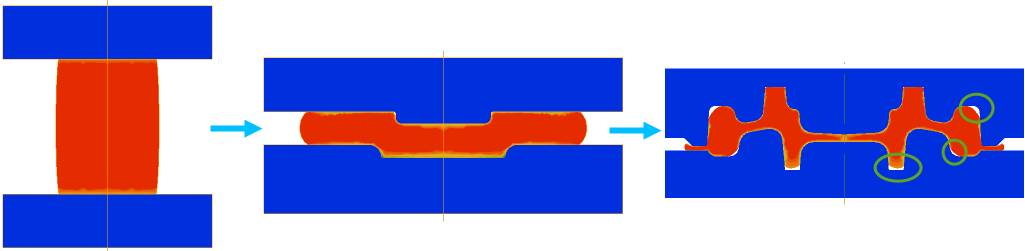 QForm UK Direct engineering software creates die cavity shapes for preliminary dies. Forging die engineers are enabled to obtain shapes in the automated way based on the design of the final forging part. Defect-free part after the whole forging process – is the main task which QForm UK Direct is solving. QForm UK Team offers a modification of the existing forging process, by designing new preliminary dies for bulk forging processes. For 3-transitional processes, when a first operation is upsetting or flattening operation, our team could consider the design of the whole forging process from the start.As outcomes results QForm UK Team provides:3D models of the optimal preliminary dies (STEP format)Confirmation of defect-free technology by simulation (qform-file, metal flow animations, other results)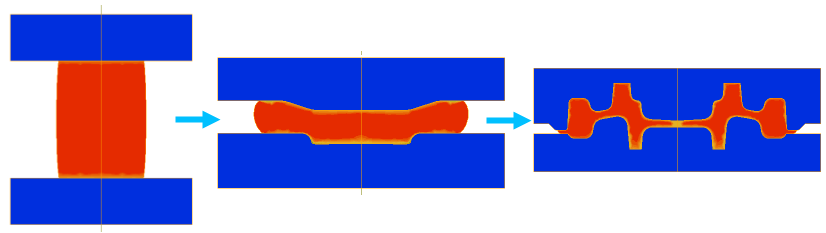 Examples of forging technologies where preliminary dies have been already designed by QForm UK Direct: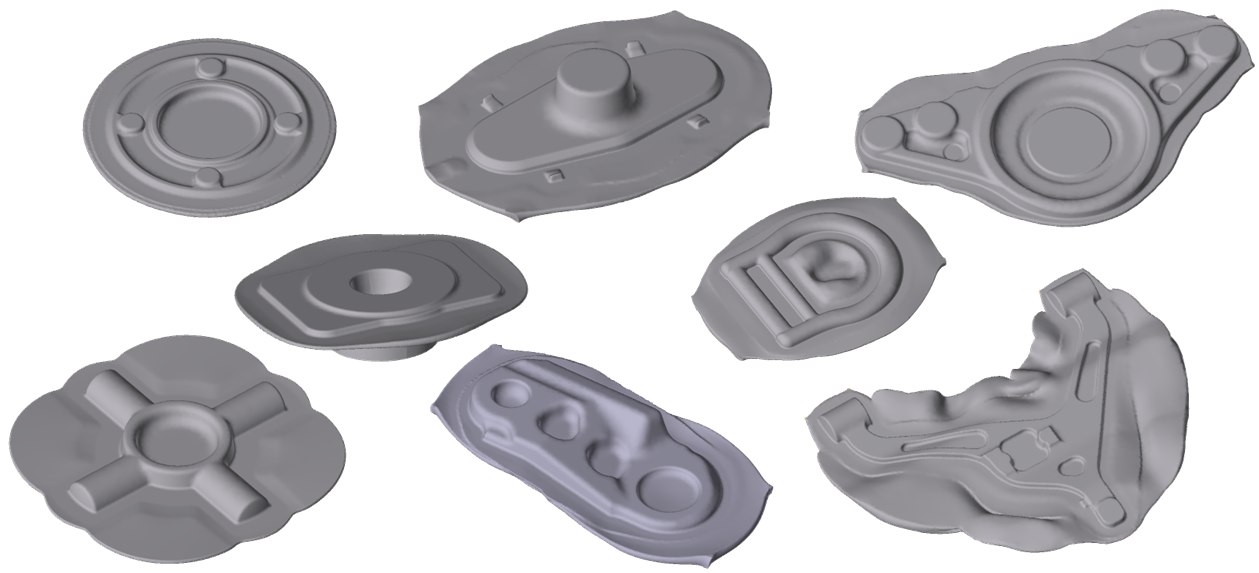 Data that must be submitted:3D model of dies for final operation (step or igs files) and preliminary operations as upsetting or flattering (if they take place)Die block sizes that could be used for preliminary diesMain problems of the technological processInitial data of technological processFill the table of initial data:Specify parameters of selected equipment:Technological parameters: transportation and pause timeAdditional data that could be provided:Previous results as photo or video materialsSimulation results (images, animations)Helpful commentsNumber of operations in existing process:Number of operations in existing process:Number of operations in existing process:Number of operations in existing process:Number of operations in existing process:3Specify technological process properties below.Specify technological process properties below.Specify technological process properties below.Specify technological process properties below.Specify technological process properties below.Specify technological process properties below.Workpiece parameters:Workpiece parameters:Workpiece parameters:Workpiece parameters:Workpiece parameters:Workpiece parameters:Material-Initial temperature, [˚C]Initial temperature, [˚C]Initial temperature, [˚C]-Tool parameters:Tool parameters:Tool parameters:Tool parameters:Tool parameters:Tool parameters:Select one ofEquipmenttypeMechanical pressHydraulic pressHydraulic pressSelect one ofEquipmenttypeHammerScrew pressScrew pressMaterial-Temperature, [˚C]-Lubricant-Select one of stop conditions (final operation):Select one of stop conditions (final operation):Select one of stop conditions (final operation):Select one of stop conditions (final operation):Select one of stop conditions (final operation):Select one of stop conditions (final operation):Final distance between the tools, [mm]Final distance between the tools, [mm]Final distance between the tools, [mm]Tool stroke, [mm]Tool stroke, [mm]Tool stroke, [mm]Number of blows (hammer, screw press)Number of blows (hammer, screw press)Number of blows (hammer, screw press)Mechanical pressMechanical pressMechanical pressHydraulic pressHydraulic pressHydraulic pressStrokes per minuteStrokes per minuteMaximum Load, MNMaximum Load, MNHeight of stroke, mmHeight of stroke, mmNominal velocity, mm/sNominal velocity, mm/sRatio of crank radius to connecting rodRatio of crank radius to connecting rodDirect drive or accumulator driveDirect drive or accumulator driveLoad, MNLoad, MNHammerHammerHammerScrew pressScrew pressScrew pressBlow Energy, kJMaximum energy, kJWeight of the upper moving die block, tonNominal energy, kJWeight of the lower moving die block, ton (only for counter blow hammer)Maximum velocity, mm/sMaximum Load, MNNominal Load, MNOperation 1Operation 2Cooling in air, sec(before the first action)Cooling in tool, sec(before the first action)*Cooling in air, sec(between the actions)*Cooling in tool, sec (between the actions)